ИНСТРУКЦИЯ ПО ЭКСПЛУАТАЦИИУСТАНОВКА ИЗДЕЛИЯИзделие  устанавливать на выровненную по горизонту поверхностьМонтаж изделия должна проводить организация, имеющая допуск к монтажным работам.1. Подготовить ровную горизонтальную поверхность под установку.2. По схеме 1 (рисунок 1) пробурить  12 ям диаметром 500  мм на глубину 1000 мм.  Дно каждой ямы засыпать щебнем слоем  400 мм. 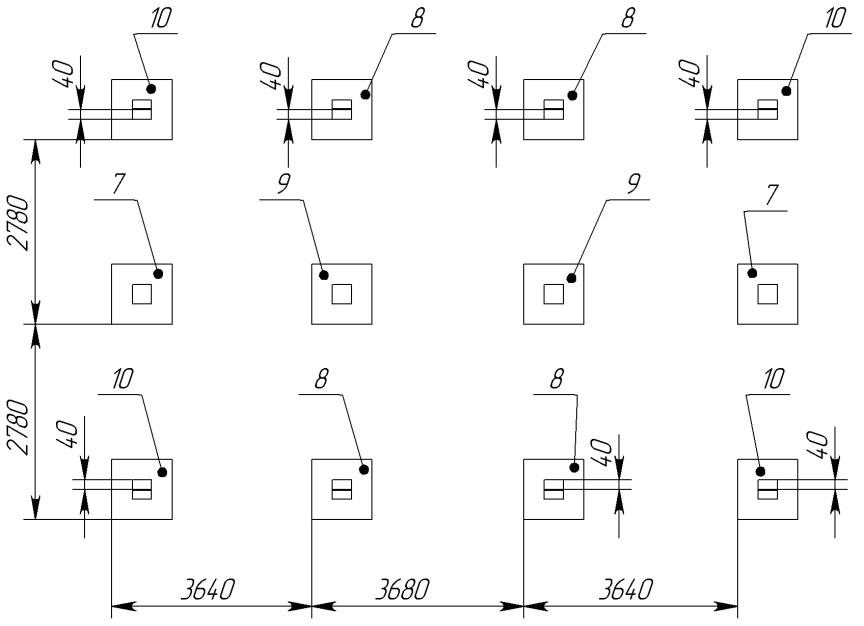 Рисунок 1 – Схема установки опор (столбы ориентировать наклейками влево от входа)3. Установить изделие в ямы, залить бетоном до уровня площадки, дать затвердеть. ПРАВИЛА ТРАНСПОРТИРОВКИИзделие должно транспортироваться грузовым транспортом с соблюдением правил для конкретного вида транспорта.ПРАВИЛА ЭКСПЛУАТАЦИИ1. Используйте изделие  по назначению.2. Проводить визуальный осмотр изделия и проверять крепежные соединения -  ежедневно.3.  Выполнять регулярную очистку навеса от снега, толщина  снега не более 100 мм. 4. Минимально допустимая температура эксплуатации -40°С.5. При эксплуатации в тяжелых климатических условиях и трудностях обслуживания рекомендуется укрепить конструкцию монтажными сварными швами (в местах стыка несущих ферм по параллельной трубе  кромке фланца толщиной 6 мм). 	ГАРАНТИЙНЫЕ ОБЯЗАТЕЛЬСТВАИзготовитель гарантирует соответствие изделия техническим требованиям при соблюдении потребителем условий эксплуатации и хранения и при наличии паспорта на изделие.Гарантийный срок эксплуатации – 12 месяцев со дня получения изделия потребителем. Гарантийный ремонт осуществляется только при наличии паспорта.СВЕДЕНИЯ О РЕКЛАМАЦИЯХВ случае обнаружения дефектов и неисправностей потребитель имеет право предъявить рекламацию в течение 30 дней с момента получения изделия, а Изготовитель обязуется удовлетворить требования по рекламации в течение 30 дней с момента её получения. Гарантийный ремонт осуществляется при наличии паспорта.СВИДЕТЕЛЬСТВО О ПРОДАЖЕДата  ________________________ 	Подпись продавца   __________________Дата  ________________________	 Подпись покупателя   _______________ ООО  «Пумори – Спорт»701.611.000Навес 11000х6000Паспорт – описание701.611.000ПС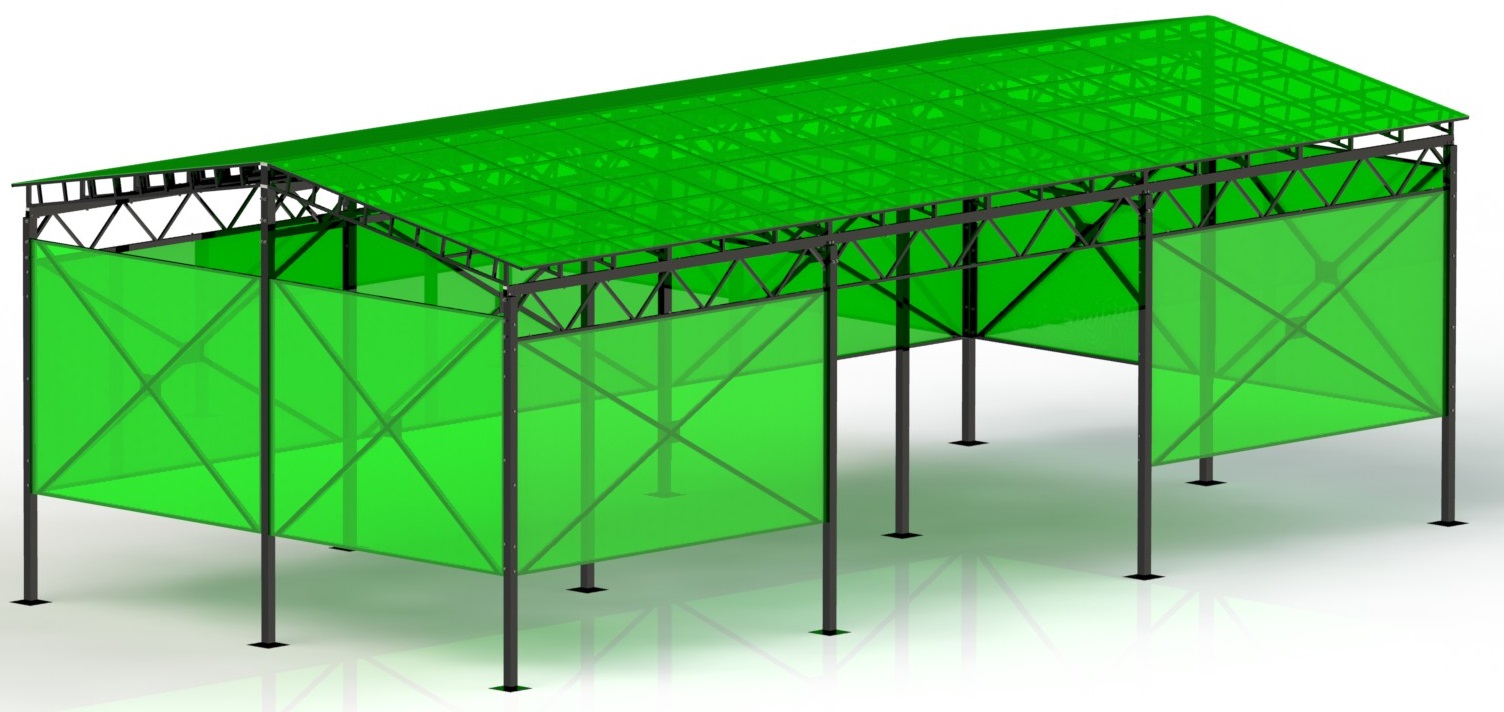 Россия, 620142, г. Екатеринбург, ул. Монтёрская, 3Тел.: (343) 287-93-70; 287-93-80E-mail:psp@pumori.ruwww.pumorisport.ruТЕХНИЧЕСКОЕ ОПИСАНИЕВВЕДЕНИЕТехническое описание предназначено для изучения конструкции и содержит технические данные и сведения об устройстве изделия, необходимые для обеспечения его правильной эксплуатации.НАЗНАЧЕНИЕИзделие предназначено для защиты от агрессивного воздействия окружающей среды спортивных снарядов различного рода. ТЕХНИЧЕСКИЕ ДАННЫЕГабаритные  размеры (не более):Длина, мм											11000Ширина, мм											6000Высота, мм											4000Масса металлоконструкции, кг									2300Масса поликарбоната, кг										150УСТРОЙСТВО ИЗДЕЛИЯИспользуемый сортамент: стойки - труба профильная 80х80х4мм; фермы - труба профильная 80х60х4мм, 60х40х4мм,  40х25х2,5мм; фермы крыши - труба профильная 40х25х2,5мм, 25х25х2мм; ограждения - труба профильная 40х40х3мм, 40х25х2,5мм, уголок 40х40х4мм.Покрытие: ППП, НЦ.Прочие материалы:	 поликарбонат 6мм (кровля) и 4мм (ограждения)КОМПЛЕКТНОСТЬ1  Секция крыши (правая)		22  Секция крыши			83  Секция крыши (левая)		24  Боковина 002			15  Боковина 003			46 Ферма 004				47 Стойка 005				28 Стойка 006				49 Стойка 007				210 Стойка 008			411 Боковина 009			412 Ферма 010				113 Ферма 011				214 Ферма 012				115 Ферма 013				116 Ферма 014				417 Поликарбонат S6 (6000x1840)	618 Болт M12x20 ГОСТ 7798-70	12819 Болт M12x65 ГОСТ 7798-70	2720 Болт M12x100 ГОСТ 7798-70	17421 Болт M16x110 ГОСТ 7798-70	6222 Гайка M12 ГОСТ 5915-70	32923 Гайка M16 ГОСТ 5915-70	6224 Шайба A.12 ГОСТ 11371-78	32925 Шайба A.16 ГОСТ 11371-78	6226 Заглушка 60х40 (внутренняя)	427 Заглушка 40х25 (внутренняя)	1228 Поликарбонат S4	(6000х2100)	729 Термошайба			60030 Саморез по металлу ф4,2х19	600 31 Профиль соединительный 6м	5СБОРКА ИЗДЕЛИЯУстановить стойки (7, 8, 9, 10) согласно схеме (рисунок 1).Соединить стойки между собой фермами  (6, 12, 13, 14, 15, 16) при помощи метизов (20, 21, 22, 23, 24, 25).Установить боковины (4, 5, 11) при помощи метизов (19, 20, 22, 24).Залить конструкцию бетоном согласно разделу «установка изделия»Укладывать секции крыши (1, 2, 3) на получившуюся раму, фиксируя метизами между собой (18, 22, 24) и к раме (20, 22, 24).Установить пластиковые заглушки (26, 27) на трубы.Обшить получившуюся конструкцию поликарбонатом при помощи саморезов (30) и шайб (29): боковины обшить поликарбонатом S4мм (28), крышу застелить поликарбонатом S6мм (17), места стыков закрыть профилем (31).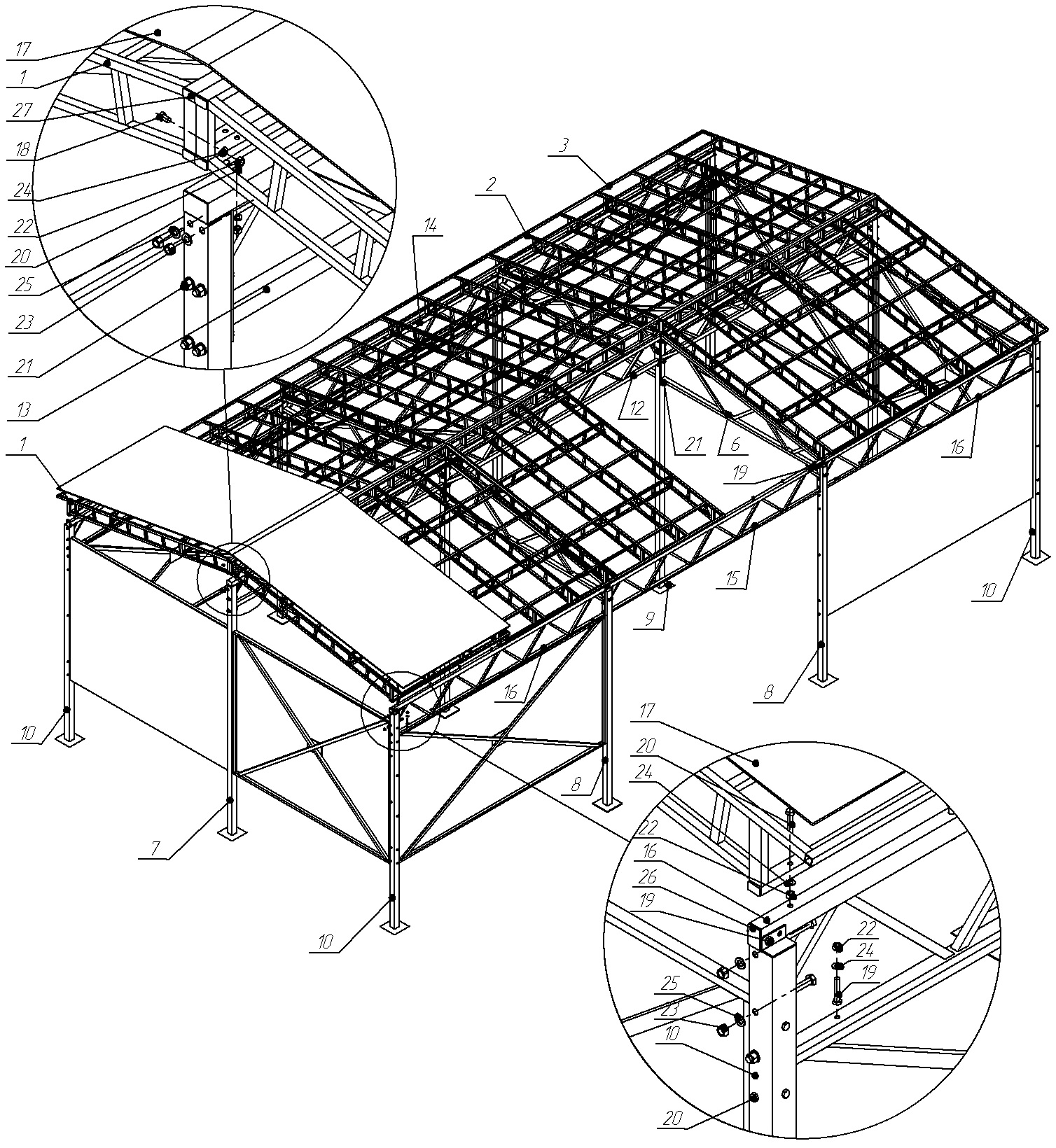 Рисунок 2 – схема сборки (увеличенная схема на приложении А)Изготовитель оставляет за собой право на изменения конструкции, не ухудшающие эксплуатационные характеристики изделия.СВИДЕТЕЛЬСТВО О ПРИЕМКЕЗаводской №: 701.611соответствует техническим требованиям конструкторской документации и признано годным для эксплуатации.Приемку произвел ________________________		Дата выпуска  _________ (роспись)Приемку произвел ________________________	 	 Дата выпуска _________                   (роспись кладовщика ПС)